บันทึกข้อความ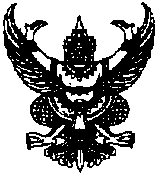 ส่วนราชการ  องค์การบริหารส่วนตำบลบ้านโป่ง สำนักปลัด โทรศัพท์ 054-831-585 ต่อ 11	ที่   ลป  ๗๕๑๐1/พิเศษ	                      	 วันที่   28 พฤษภาคม  ๒๕๖3			เรื่อง  เบิกเงินสวัสดิการเกี่ยวกับการศึกษาของบุตร							เรียน   นายกองค์การบริหารส่วนตำบลบ้านโป่งด้วย …………………………………………..……………………. ตำแหน่ง ………………………………….. สังกัด……………………………………………………………………………………….. มีความประสงค์ขอเบิกค่าธรรมเนียมการศึกษาของโรงเรียน..............................................................ให้กับบุตร ชั้นประถมศึกษาปีที่ .....................  ภาคเรียนที่ ............................ ปีการศึกษา 25............. เป็นจำนวน ....................................... บาท           (-.........................................................-) รายละเอียดตามเอกสารที่แนบมาพร้อมนี้  จึงเรียนมาเพื่อโปรดพิจารณาอนุญาต(นางขวัญอนงค์   มหาวัน)                                                 			   	     หัวหน้าสำนักปลัด